🎓 #ΥΠΟΤΡΟΦΙΕΣ_MASTER? Yποβάλετε #Αίτηση συμμετοχής για τις 3 υποτροφίες της #HELMEPA έως 30 Ιουνίου για ναυτιλιακές και περιβαλλοντικές σπουδές – ΑΚΑΔΗΜΑΪΚΟ ΕΤΟΣ 2021-2022Προϋπόθεση να είστε έως 27 ετών και να έχετε ολοκληρώσει τις σπουδές σας σε ελληνικό Πανεπιστήμιο ή Ακαδημία Εμπορικού Ναυτικού (ΑΕΝ), με βαθμό πτυχίου 7,5 και άνω.ΔΕΙΤΕ ΕΔΩ #ΠΛΗΡΟΦΟΡΙΕΣ 👉 https://bit.ly/3gpTcZV και διεκδικήστε την υποτροφία που θα σας επιτρέψει να συνεχίσετε την ακαδημαϊκή σας πορεία με μεταπτυχιακές σπουδές#na_sosoume_tis_thalasses #saveourseas #seaislife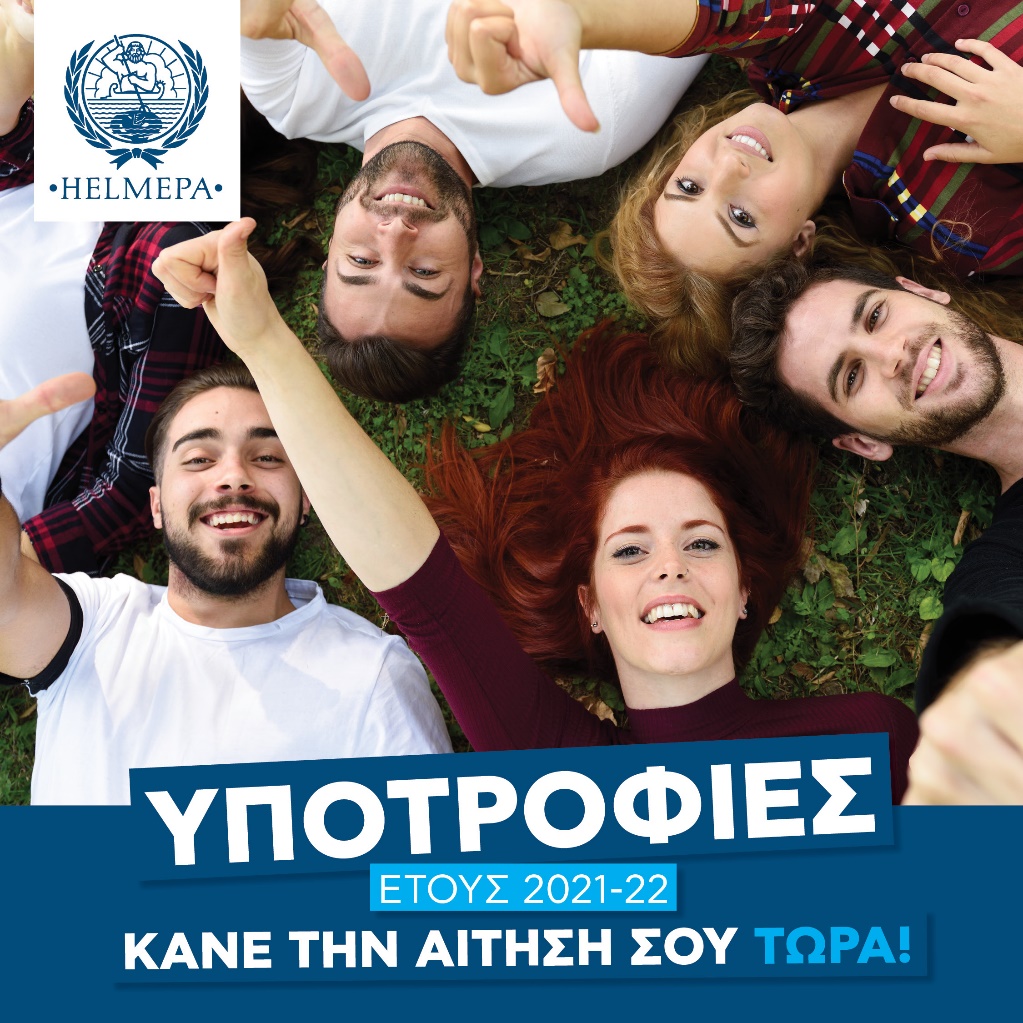 